Name ___________________________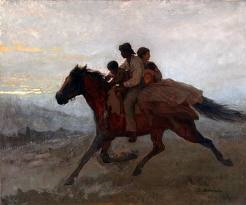 